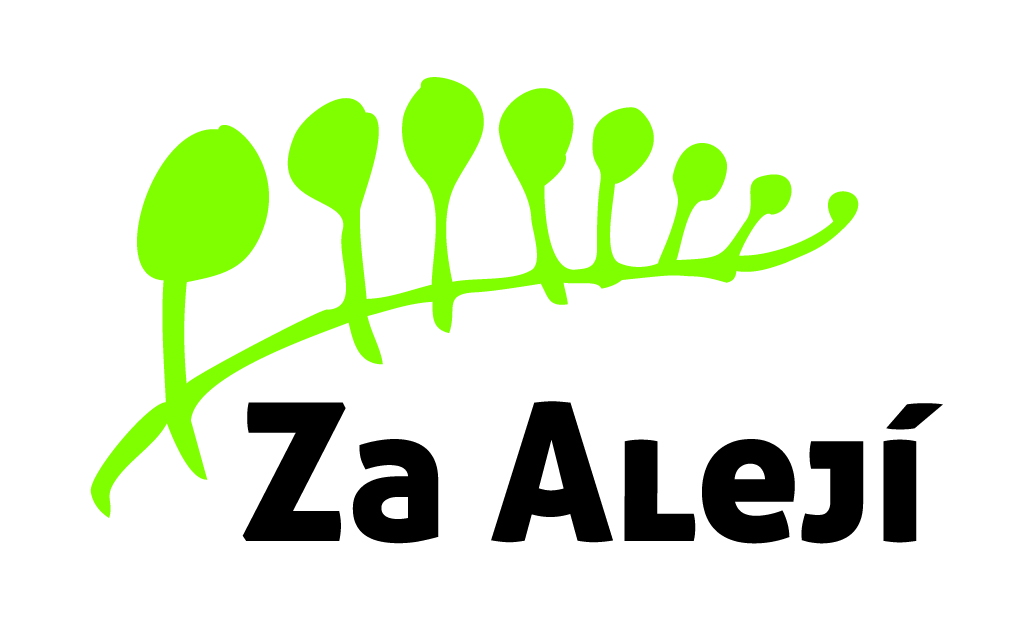 Naše zn.: 	Vyřizuje: 	Vratislav BroklTelefon: 	572 432 901	E-mail:		vratislav.brokl@zszaaleji.cz		Vážený pane, Objednávám u Vás následující zboží dle cenové nabídky ze dne 29. 11. 2019 za celkovou cenu 73 810 včetně DPH:skříň s dvířky 		á 3900,- Kč + 21% DPH            	5 ksskříň otevřená 		á 2900 ,- Kč + 21% DPH         	2 ksskříň na plast. boxy 	á 3000 ,- Kč + 21% DPH 		2 ksskříň zásuvková 		á 4500 ,- Kč + 21% DPH      		1 ks skříň vestavěná 		á 10100 ,- Kč + 21% DPH     	2 kssestava pedagoga 	á 5000 ,- Kč + 21% DPH   		1 ksS pozdravemVratislav Broklředitel školy